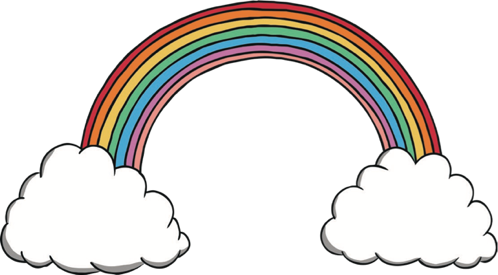 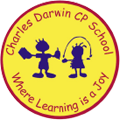 23/01/2023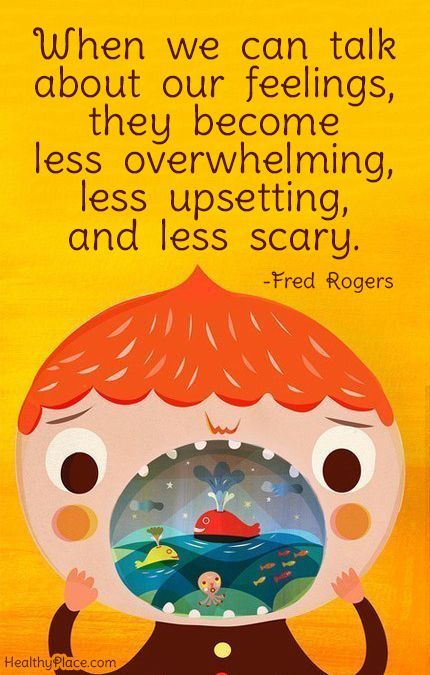 